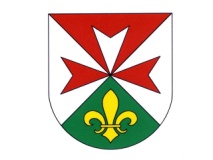 06.08.2013POZNÁVACÍ CESTA DO / LEHRFAHRT NACHBERTSDORF-HÖRNITZ(senioři z partnerské obce / Senioren von der Partnergemeinde Skalice u České Lípy)„Projekt je spolufinancován z prostředků ERDF (Evropského fondu regionálního rozvoje– Fond malých projektů Cíl 3 2007 - 2013) prostřednictvím Euroregionu Nisa“Das Projekt wird durch das Programm der grenzüberschreitenden ZusammenarbeitZiel 3/Cil 3 der Euroregion Neisse - Nisa – Nysa gefördert.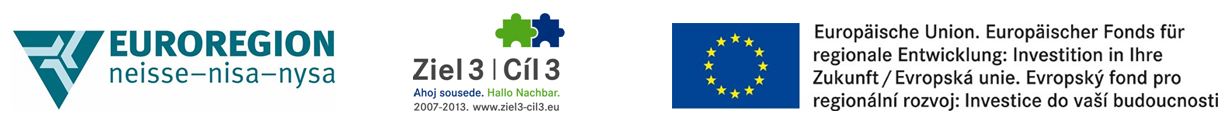 